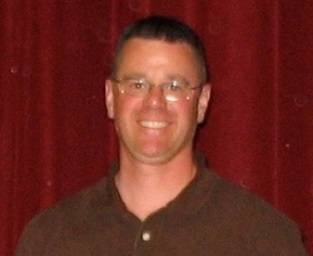                    The Chris Hartnett Memorial Coach’s AwardOn January 3, 2015, the Queen of Heaven School community suffered the tragic loss of our friend, fellow parent and basketball coach, Chris Hartnett. To honor Chris’s memory and promote the values for which he was known and beloved, an annual coach’s award will be presented to a Queen of Heaven coach who demonstrates the values of Character, Hard work, Respect, Integrity and Sportsmanship. Criteria for Nomination:				Nomination form deadline:  Friday May 26, 2023Must be a current Queen of Heaven head coach or assistant coach and can only win the award once.Must display these traits (see descriptions below):CharacterHardworkRespectIntegritySportsmanshipOnly parents and/or guardians of a Queen of Heaven student are allowed to make a nomination and complete the form.Nominee’s Name: ____________________________________	Nominator’s Name:______________________ If you feel that you have a nominee who meets these criteria, please complete and submit the nomination form.  A selection committee will determine the recipient and the award will be presented at the end of the school year. Character:  Chris displayed quiet strength, devotion and humility in everything he did for the school community.  ____________________________________________________________________________________________________________________________________________________________________________________________________________________________________________________________________________________________________________________________________________________________________________________________________________________________________________________________________________________________________________________________________________________________Hard work: Before, during, and after basketball practices and games, Chris could be found in the school gym, gladly attending to the many duties that came with running a basketball program. Whether setting up the score board, putting away chairs or providing extra instruction to one of his players, Chris did whatever needed to be done to keep the team running smoothly.____________________________________________________________________________________________________________________________________________________________________________________________________________________________________________________________________________________________________________________________________________________________________________________________________________________________________________________________________________________________________________________________________________________________Respect: Chris believed fervently in displaying respect: for others, for property, and for the game. He treated all people with respect, and insisted his players do the same. This included fellow teammates, referees and opposing players and coaches, at home games and away games, no matter the final score.____________________________________________________________________________________________________________________________________________________________________________________________________________________________________________________________________________________________________________________________________________________________________________________________________________________________________________________________________________________________________________________________________________________________Integrity: While his teams were always competitive, having a winning record was not the most important thing to Chris. Victory was only desirable if it was attained honestly, through skill and teamwork in adherence to the rules and regulations of the game and a commitment to fair play in his/her athletes.____________________________________________________________________________________________________________________________________________________________________________________________________________________________________________________________________________________________________________________________________________________________________________________________________________________________________________________________________________________________________________________________________________________________Sportsmanship: Chris was a master at remaining calm throughout even the most closely-fought contests, and showing his players how to be gracious in both victory and defeat. Parents were proud to have Chris on the sidelines, representing the best spirit of Queen of Heaven School.____________________________________________________________________________________________________________________________________________________________________________________________________________________________________________________________________________________________________________________________________________________________________________________________________________________________________________________________________________________________________________________________________________________________Forms should be completed and submitted during or after completion of nominee’s specific season.All completed nomination forms should be submitted to Mark Molloy, QOH Athletic Director, through the School office or by email to mmolloy@nixonpeabody.com A copy of this form can be found on the Queen of Heaven website under the Athletics tab.